Vaiņodes novada pašvaldības saistošie noteikumi Nr.9„Par dzīvokļa pabalstu bārenim un bērnam, kurš palicis bez vecāku gādības”Izdoti saskaņā ar: likuma “Par palīdzību dzīvokļa jautājuma risināšanā” 25.² panta pirmo un piekto daļu1. Noteikumi nosaka kārtību, kādā bārenim un bērnam, kurš palicis bez vecāku gādības, tiek piešķirts un izmaksāts dzīvokļa pabalsts, ja  Vaiņodes  novada  Bāriņtiesa pieņēmusi  lēmumu  par  ārpusģimenes  aprūpi.2. Dzīvokļa pabalsta pieprasījumu izskata, lēmumu pieņem un izmaksā Vaiņodes novada pašvaldības Sociālais dienests  saskaņā ar šiem noteikumiem.3. Dzīvokļa pabalsts bārenim un bērnam, kurš palicis bez vecāku gādības, tiek piešķirts no 18 gadiem līdz 24 gadu vecuma sasniegšanai.4. Pabalsta saņemšanai Vaiņodes novada sociālā dienestā jāiesniedz iesniegumu, īres/apsaimniekošanas līguma, komunālo pakalpojumu līgumu kopijas, kā arī izsniegto rēķinu kopijas. 5. Dzīvokļa pabalsts bārenim un bērnam, kurš palicis bez vecāku gādības, tiek aprēķināts pēc izdevumiem par īri/apsaimniekošanu, par pakalpojumiem, kas saistīti ar dzīvojamās telpas lietošanu (siltumenerģija apkures un karstā ūdens nodrošināšanai, elektroenerģija, patērētais ūdens, dabasgāze, kanalizācijas vai asenizācijas nodrošināšana, sadzīves atkritumu apsaimniekošana), ja tie nav ietverti īres maksā.6. Dzīvokļa pabalsts bērnam bārenim un bērnam, kurš palicis bez vecāku gādības, tiek piešķirts, nepārsniedzot sekojošus normatīvus:6.1. izdevumiem par dzīvojamās telpas lietošanu (īres maksa, nepieciešamie izdevumi par obligāti veicamajām pārvaldīšanas darbībām) – 0,40 euro/m2 mēnesī, bet nepārsniedzot 30m2;6.2. izdevumiem par pakalpojumiem, kas saistīti ar dzīvojamās telpas lietošanu, ja tie nav ietverti īres maksā vai nepieciešamajos izdevumos par obligāti veicamajām pārvaldīšanas darbībām, šādā apmērā:6.2.1. siltumenerģijai karstā ūdens nodrošināšanai līdz 3,00 euro mēnesī;6.2.2. siltumenerģijai apkures nodrošināšanai - 0,80 euro/m2 mēnesī septiņus mēnešus kalendārajā gadā (apkures sezonā), bet nepārsniedzot 30m2;6.2.3. ūdensapgādei, atbilstoši skaitītāju rādījumiem līdz 2,00 euro mēnesī;6.2.4. kanalizācijas pakalpojumiem līdz 1,50 euro mēnesī;6.2.5. asenizācijas pakalpojumiem līdz 18,00 euro kalendārajā gadā;6.2.6. kompleksajiem ūdensapgādes un kanalizācijas pakalpojumiem līdz 3,50 euro mēnesī;6.2.7. dabasgāzei, atbilstoši skaitītāja rādītājiem līdz 2,00 euro mēnesī;6.2.8. sadzīves atkritumu apsaimniekošanai līdz 1,50 euro mēnesī;6.2.9. dzīvojamās telpas apkures nodrošināšanai:6.2.9.1. par cieto kurināmo līdz 90,00 euro kalendārajā gadā;6.2.9.2. ar gāzi un elektroenerģiju 24,00 euro mēnesī septiņus mēnešus kalendārajā gadā (apkures sezonā);6.3. elektroenerģijai atbilstoši skaitītāja rādījumiem līdz 50 kWh mēnesī, ja tiek izmantots elektriskais pavards – papildus 50 kWh mēnesī.6.4. Dzīvokļa pabalsta apmērs nevar pārsniegt faktiskos izdevumus un pārsniegt 50,00 euro mēnesī.7. Dzīvokļa pabalsts bārenim un bērnam, kurš palicis bez vecāku gādības, tiek izmaksāts reizi mēnesī pēc pamatojumu dokumentu iesniegšanas Vaiņodes novada sociālā dienestā, dzīvokļa pabalstu pārskaitot pabalsta pieprasītāja norādītajā kontā vai namu apsaimniekotājam. Pamatojumu dokumentus var iesniegt Vaiņodes novada sociālā dienestā.8. Dzīvokļa pabalsts bārenim un bērnam, kurš palicis bez vecāku gādības, tiek pārskatīts gadījumos, ja mainās faktiskie apstākļi, kas var ietekmēt pabalsta saņemšanu, par to pabalsta pieprasītājam nekavējoties jāpaziņo Vaiņodes novada sociālam dienestam.9. Par pieņemto lēmumu Vaiņodes novada sociālais dienests paziņo iesniedzējam rakstveidā, Administratīvā  procesa likumā noteiktajā kārtībā.10. Vaiņodes novada sociālā dienesta  lēmumu par pabalsta piešķiršanu vai atteikumu var apstrīdēt Vaiņodes novada domē. Vaiņodes novada domes lēmumu var pārsūdzēt Administratīvā rajona tiesā Lielā ielā 4, Liepājā, likumā noteiktajā kārtībā.11. Saistošie noteikumi publicējami informatīvajā izdevumā “Vaiņodes Novada Vēstis” un stājas spēkā nākamajā dienā pēc to publicēšanas.  Vaiņodes novada domes priekšsēdētājs                                                 V. JansonsPASKAIDROJUMA RAKSTSPie 2018.gada 18.decembra saistošajiem noteikumiem Nr.9
„Par dzīvokļa pabalstu bārenim un bērnam, kurš palicis bez vecāku gādības”Vaiņodes novada domes priekšsēdētājs                                                 V. Jansons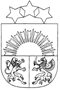 LATVIJAS  REPUBLIKAVAIŅODES   NOVADA  DOMEReģ.Nr.90000059071, Raiņa iela 23a, Vaiņode, Vaiņodes pag.,  Vaiņodes nov.,  LV-3435tālr.63464333, 63464954, fakss 63407924, e-pasts   dome@vainode.lvAPSTIPRINĀTS:Ar 2018.gada 18. decembraVaiņodes novada domes sēdeslēmumu (Protokols Nr.17, 8.p)Pašreizējās situācijas raksturojumsŠobrīd pašvaldībā nav saistošie noteikumi par dzīvokļa pabalstu bārenim un bērnam, kurš palicis bez vecāku gādības.Saistošo noteikumu projekta nepieciešamības raksturojums, dokumenta būtībaRadīt saistošos noteikumu pašvaldības pabalstu piešķiršanai Vaiņodes novadā, nosakot šīs funkcijas izpildes kārtību un sniedzot iedzīvotājiem informāciju.Īss Saistošo noteikumu projekta satura izklāstsTiek paredzēta iespēja sniegt dzīvokļa pabalstu ne tikai trūcīgām personām, bet arī bārenim un bērnam bez vecāku gādības.Saistošo noteikumu projekta iespējamā ietekme uz pašvaldības budžetuPlānotās izmaiņas palielina pabalstu izmaksu.Saistošo noteikumu projekta iespējamā ietekme uz uzņēmējdarbības vidi pašvaldības teritorijāNav ietekmes.Saistošo noteikumu projekta iespējamā ietekme uz administratīvajām procedūrāmAtbildīgā iestāde par saistošo noteikumu izpildi ir Vaiņodes novada sociālais dienests.Normatīvie akti, saskaņā ar kuriem Saistošie noteikumi sagatavotiIzdoti saskaņā ar likuma „Par palīdzību dzīvokļa jautājuma risināšanā” 25.2panta piekto daļu.Informācija par konsultācijām ar privātpersonām saistībā ar Saistošo noteikumu projektuKonsultācijas nav notikušas.